July 25, 2013FILED ELECTRONICALLY VIA WEB PORTALMr. Steven V. KingActing Executive Director & SecretaryWashington Utilities and Transportation CommissionPost Office Box 472501300 S. Evergreen Park Dr. SWOlympia, Washington  98504-7250Subject:	United States Cellular Corporation – 2013 Annual ETC Recertification		Docket to be assignedDear Mr. Danner:Pursuant to WAC 480-123-060, et seq., U. S. Cellular Corporation ("USCC") hereby files its annual certifications and reports as follows:		ANNUAL ETC CERTIFICATION AND REPORT, with listed Exhibits -	Exhibit A 	Declaration Certifying Use Of Universal Service FundsExhibit B	Report on use of federal funds and benefits to customers ConfidentialExhibit C	Local service outage report – ConfidentialExhibit D	Report on failure to provide service - Confidential Exhibit E	Report on complaints per one thousand handsets or lines ConfidentialExhibit F	Declaration Certifying Compliance With Applicable Service Quality Standards and Consumer Protection RulesExhibit G	Declaration Certifying Ability To Function In Emergency SituationsExhibit H	Declaration Certifying Lifeline AdvertisingExhibit I	Samples of advertising and outreach materials Exhibit J	Statement re advertising of service offeringsExhibit K	Schedule of Lifeline Ad Insertion –ConfidentialExhibit L	Annual plan for Universal Service support - Confidential Exhibit M	Map that shows where USCC provides commercial mobile radio service signals in Washington - ConfidentialPursuant to WAC 480-07-140, we are making this filing electronically only.  In the Confidential portion of the filing, each electronic file will contain, as part of the file name, the word "CONFIDENTIAL."  Additionally, each page in the Confidential electronic files will be labeled "Confidential Per WAC 480-07-160."  A redacted copy of each confidential exhibit will also be filed.Pursuant to RCW §80.04.095 enclosures designated as "confidential" contain valuable commercial information, including trade secrets and confidential marketing, cost, or financial information, or customer-specific usage and network configuration and design information.  Accordingly, pursuant to RCW §80.04.095 such information should not be subject to inspection or copying under RCW Chapter 42.56.  Moreover, the records designated as "confidential" contain valuable formulae, designs, and research data, the disclosure of which would produce private gain and public loss and should be exempt from public disclosure pursuant to RCW 42.56.270(1).In addition to the undersigned, the following might be directly affected by disclosure of the confidential information:U. S. Cellular Corporation
		8410 West Bryn Mawr Avenue
		Chicago, IL  60631
		Phone:  (773) 864-3167
		E-mail:  John.Gockley@uscellular.com
		Attention:  John C. GockleyIf you have any questions please contact the undersigned.Very truly yours,

Brooks E. Harlow, P.C.
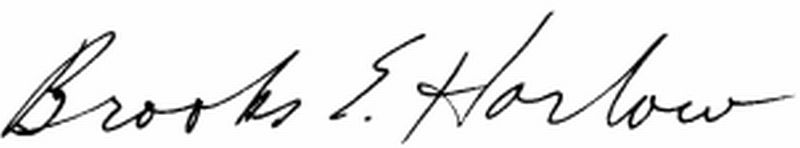 cc:	Ms. Jing Liu
	Ms. Stephanie Cassioppi